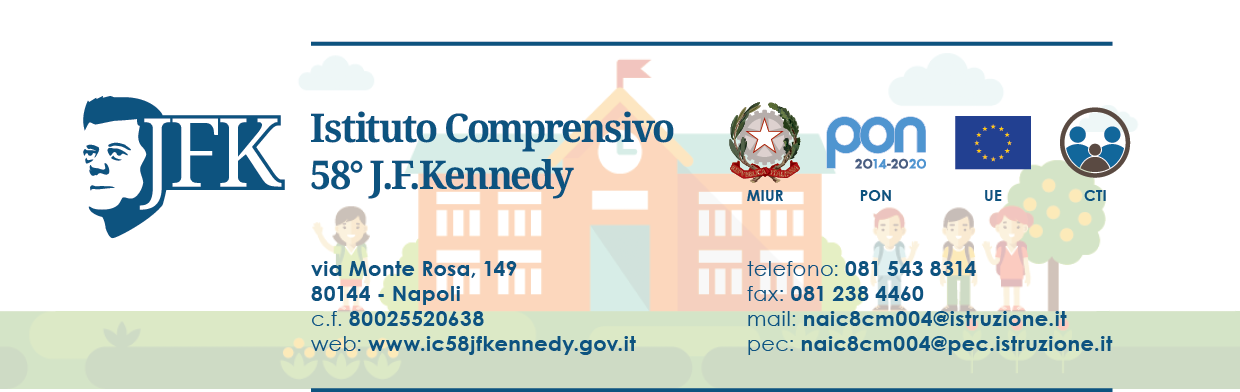 Scheda autodichiarazione titoli e punteggi All.2      Candidato:  Firma candidatoTitolo di Assistente alla Comunicazione (titoli specifici)p.20Laurea in psicologia triennale (titoli specifici)p.10Laurea in psicologia specialistica (titoli specifici)p.20Titolo di esperto delle metodologie ABA o RBT (titoli specifici)p.20Laurea in scienze dell’educazione in associazione con titoli specificip.20Laurea in pedagogia in associazione con titoli specificip.10Possesso di altri titoli di studio coerenti con l’incarico, Diploma di Tecnico analista del comportamento, Master in analisi comportamentale applicata (ABA), Master autismo e/o attinenti ai profili richiesticertificazioni coerenti con l’incaricop.10 per ogni titolo)Esperienze di lavoro nell’ambito delle attività di assistenza alla comunicazione/ educatore/psicologo rivolto anche ad alunni con spettro autistico (anche in comorbilità), in scuole statali per progetti di assistenza specialistica e/o centri convenzionati, associazioni finalizzate allo scopo p. 5 per ogni anno